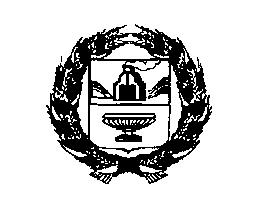 АДМИНИСТРАЦИЯ РЕБРИХИНСКОГО РАЙОНААЛТАЙСКОГО КРАЯРАСПОРЯЖЕНИЕ   В соответствии со статьей 27 решения «О районном бюджете Ребрихинского района на 2022 год и плановый период 2023 и 2024 годов», утвержденного решением Ребрихинского районного Совета народных депутатов 24.12.2021 № 81:   1.Осуществить предоставление  иных межбюджетных трансфертов из бюджета района бюджетам поселений на осуществление части полномочий по решению вопросов местного значения муниципального района при их передаче на уровень поселения в соответствии с заключенными соглашениями в сумме 969000 (девятьсот шестьдесят девять тысяч) рублей на следующие полномочия:  1.1. Дорожная деятельность в отношении дорог местного значения в границах населенных пунктов поселения, обеспечение безопасности дорожного движения на них и осуществление дорожной деятельности в соответствии с законодательством Российской Федерации в сумме 946000 (девятьсот сорок шесть тысяч) рублей следующим сельсоветам:- Пановский сельсовет Ребрихинского района Алтайского края – 50000 рублей;- Подстепновский сельсовет Ребрихинского района Алтайского края – 50000 рублей;- Ребрихинский сельсовет Ребрихинского района Алтайского края – 746000 рублей;- Станционно-Ребрихинский сельсовет Ребрихинского района Алтайского края – 50000 рублей;- Усть-Мосихинский сельсовет Ребрихинского района Алтайского края – 50000 рублей.1.2. Сохранение, использование и популяризация объектов культурного наследия (памятников истории и культуры), находящихся в собственности поселения, охраны объектов культурного наследия муниципального значения, расположенных на территории поселений в сумме 23000 (двадцать три тысячи) рублей следующим сельсоветам:          - Воронихинский сельсовет Ребрихинского района Алтайского края – 23000 рублей.2. Комитету по финансам, налоговой и кредитной политике Администрации Ребрихинского района внести изменения в сводную бюджетную роспись районного бюджета Ребрихинского района на 2022 год.3. Контроль за исполнением настоящего распоряжения оставляю за собой.4. Опубликовать настоящее распоряжение в Сборнике муниципальных правовых актов Ребрихинского района Алтайского края и на официальном сайте  Администрации Ребрихинского района Алтайского края. Глава района 								            Л.В.ШлаузерРодионова Татьяна Викторовна8 38582 2234607.12.2022с. Ребриха№ 267-рУправляющий делами Администрации районаПредседатель Комитета по финансам,налоговой и кредитной политикеАдминистрации Ребрихинского районаВ.Н.Лебедева Т.В. РодионоваНачальник юридического отделаС.А.Накоряков